Научно-практическая конференция студентов, аспирантов и молодых ученых «ЭКОНОМИЧЕСКОЕ РАЗВИТИЕ И ОКРУЖАЮЩАЯ СРЕДА» НИУ ВШЭ – Нижний Новгород, ул. Б. Печерская, 25/12, ауд. 41425 апреля в 14:30Эксперты:Созонтьева Татьяна Сергеевна, председатель президиума Нижегородского областного отделения Общероссийской общественной организации "Всероссийское общество охраны природы"Аладышкина Анна Сергеевна, руководитель научно-исследовательской группы «Центр экологической экономики», доцент факультета экономики НИУ ВШЭ – Нижний НовгородНиколаева Татьяна Павловна, старший преподаватель факультета экономики НИУ ВШЭ – Нижний Новгород, научно-исследовательская группа «Центр экологической экономики»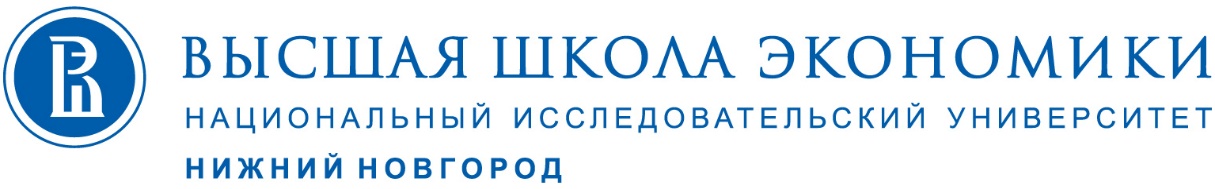 ПРОГРАММАПРОГРАММА 14:30-14:40Открытие мероприятия. Приветственное словоШтефан Мария Александровна, декан факультета экономики НИУ ВШЭ – Нижний Новгород14:40 – 14:50Особенности эколого-экономического моделирования взаимосвязи уровня здоровья, состояния окружающей среды и предложения трудаЛакшина Валерия Владимировна, старший преподаватель кафедры математической экономики НИУ ВШЭ - Нижний Новгород, научно-исследовательская группа «Центр экологической экономики»14:50 – 15:00Экологическая обстановка и качество жизни населения муниципальных образований Нижегородской областиКазарина Арина Юрьевна, студент факультета экономики НИУ ВШЭ - Нижний Новгород15:00 – 15:10Социальная ответственность бизнеса в России: экологический аспектДанилова Любовь Сергеевна, аспирант, преподаватель кафедры общего и стратегического менеджмента НИУ ВШЭ - Нижний Новгород15:10 – 15:20Разработка методики по формированию управленческих решений в рамках экологической ответственности нефтегазовых, металлургических и горнодобывающих компаний в РоссииПавлова Татьяна Артёмовна, магистрант факультета экономики НИУ ВШЭ - Нижний Новгород15:20 – 15:30Краудфандинг – альтернативный источник финансирования инновационных проектов «зеленой экономики»Соколов Илья Николаевич, аспирант факультета менеджмента НИУ ВШЭ - Нижний Новгород15:30 – 15:40Развитие возобновляемой энергетики в странах ЕвропыМихайлова Мария Алексеевна, студент факультета экономики НИУ ВШЭ - Нижний Новгород15:40 – 15:50Исследование готовности жителей Нижнего Новгорода к сортировке ТКО в условиях реализации реформы в области обращения с отходамиЧеснокова Дария Андреевна, Капралова Екатерина Олеговна, Сёмёнова Ольга Александровна, Штренева Анастасия Даниловна, Ефимова Ольга Александровна, студенты факультета экономики НИУ ВШЭ - Нижний Новгород15:50 – 16:00Разработка нормативов накопления твердых коммунальных отходов (ТКО) в Нижегородской области при реализации региональной программы в области обращения с отходамиКочетков Роман Александрович, студент направления «Техносферная безопасность»,Кочеткова Марина Юрьевна, к.г.н., доцент кафедры охраны окружающей среды и производственной безопасности,Смирнова Мария Валерьевна, к.т.н., доцент кафедры гидродинамики, теории корабля и экологической безопасности судов, Волжский государственный университет водного транспорта16:00 – 16:10Социально-экономические аспекты развития территории биосферного резерватаЧагина Мария Антоновна, студент факультета экономики НИУ ВШЭ - Нижний Новгород16:10 – 16:20Крупные города Нижегородской области: экономическое развитие и экологические проблемыВойтова Екатерина Андреевна, студент факультета экономики НИУ ВШЭ - Нижний Новгород16:20 – 16:30Поведение  Нижегородского потребителя при выборе экотоваровРезников Даниил Аркадьевич, Эркинбек уулу Сыргак, студенты факультета менеджмента НИУ ВШЭ - Нижний Новгород16:30 – 16:40Малый социально-ориентированный бизнес в контексте устойчивого развития на примере организации доставки экологически чистых фермерских продуктов питания жителям мегаполисаАкобян Армен Амаякович, студент факультета экономики НИУ ВШЭ - Нижний Новгород16:40 – 16:50Закрытие конференции